АДМИНИСТРАЦИЯ МУНИЦИПАЛЬНОГО ОБРАЗОВАНИЯ«НОВОДУГИНСКИЙ РАЙОН» СМОЛЕНСКОЙ ОБЛАСТИПОСТАНОВЛЕНИЕот 06.11.2018 № 183О внесении изменений в Порядок проведения открытых торгов в форме аукциона по продаже земельных участков находящихся в муниципальной собственности или земельных участков, государственная собственность на которые не разграничена, или аукциона на право заключения договоров аренды земельных участков, находящихся в муниципальной собственности или земельных участков, государственная собственность на которые не разграничена на территории муниципального образования «Новодугинский район» Смоленской областиВ целях приведения в соответствие с действующим законодательством, руководствуясь Уставом муниципального образования «Новодугинский район» Смоленской области (новая редакция)Администрация муниципального образования «Новодугинский район» Смоленской области п о с т а н о в л я е т:1. Внести в Порядок проведения открытых торгов в форме аукциона по продаже земельных участков находящихся в муниципальной собственности или земельных участков, государственная собственность на которые не разграничена, или аукциона на право заключения договоров аренды земельных участков, находящихся в муниципальной собственности или земельных участков, государственная собственность на которые не разграничена на территории муниципального образования «Новодугинский район» Смоленской области, утвержденный постановлением Администрации муниципального образования «Новодугинский район» Смоленской области от 11.06.2015 № 96 (в редакции от 28.10.2015 № 160, от 06.02.2017 № 19) (далее – Порядок) следующие изменения:1.1. В пункте 2.1 Порядка слова «или ведения дачного хозяйства» исключить;1.2. Порядок дополнить пунктом 2.3 следующего содержания:«2.3. Участниками аукциона на право заключения договора аренды земельного участка, включенного в перечень муниципального имущества, предусмотренного частью 4 статьи 18 Федерального закона от 24 июля 2007 года N 209-ФЗ «О развитии малого и среднего предпринимательства в Российской Федерации», могут являться только субъекты малого и среднего предпринимательства, за исключением субъектов малого и среднего предпринимательства, в отношении которых не может оказываться поддержка в соответствии с частью 3 статьи 14 указанного Федерального закона»;1.3. В пункте 8 Порядка:1.3.1. В подпункте 10 слова «или ведения дачного хозяйства» исключить;1.3.2. Дополнить подпунктами 11-14 следующего содержания:«11) о льготах по арендной плате в отношении земельного участка, включенного в перечень муниципального имущества, предусмотренный частью 4 статьи 18 Федерального закона от 24 июля 2007 года N 209-ФЗ «О развитии малого и среднего предпринимательства в Российской Федерации», если такие льготы установлены соответственно нормативными правовыми актами Правительства Российской Федерации, нормативными правовыми актами субъектов Российской Федерации, муниципальными правовыми актами;12) об обязательстве по сносу здания, сооружения, объекта незавершенного строительства, которые расположены на земельном участке и в отношении которых принято решение о сносе самовольной постройки, в срок, не превышающий двенадцати месяцев;13) об обязательстве по сносу здания, сооружения, объекта незавершенного строительства, которые расположены на земельном участке и в отношении которых принято решение о сносе самовольной постройки или ее приведении в соответствие с установленными требованиями, либо по представлению в орган местного самоуправления поселения по месту нахождения самовольной постройки или в случае, если самовольная постройка расположена на межселенной территории, в орган местного самоуправления муниципального района утвержденной проектной документации по реконструкции самовольной постройки в целях ее приведения в соответствие с установленными требованиями в срок, не превышающий двенадцати месяцев;14) об обязательстве по приведению в соответствие с установленными требованиями здания, сооружения, объекта незавершенного строительства, которые расположены на земельном участке и в отношении которых принято решение о сносе самовольной постройки или ее приведении в соответствие с установленными требованиями, в срок, не превышающий трех лет»;1.4. Порядок дополнить пунктом 11.1 следующего содержания:«1.1. Для участия в аукционе на право заключения договора аренды земельного участка, включенного в перечень муниципального имущества, предусмотренный частью 4 статьи 18 Федерального закона от 24 июля 2007 года N 209-ФЗ «О развитии малого и среднего предпринимательства в Российской Федерации», заявители декларируют свою принадлежность к субъектам малого и среднего предпринимательства путем представления в форме документа на бумажном носителе или в форме электронного документа сведений из единого реестра субъектов малого и среднего предпринимательства, ведение которого осуществляется в соответствии с указанным Федеральным законом, либо заявляют о своем соответствии условиям отнесения к субъектам малого и среднего предпринимательства в соответствии с частью 5 статьи 4 указанного Федерального закона»;1.5. В пункте 13 Порядка после слов «в пункте 11» добавить слова «и пункте 11.1»;1.6. Пункт 27 Порядка изложить в следующей редакции:«27. Победителем аукциона признается участник аукциона, предложивший наибольшую цену за земельный участок или наибольший размер ежегодной арендной платы за земельный участок.Победителем аукциона на право заключения договора аренды земельного участка для комплексного освоения территории (за исключением случаев проведения аукциона в соответствии с пунктом 7 статьи 39.18 Земельного кодекса Российской Федерации) признается участник аукциона, предложивший наибольший размер первого арендного платежа».3. Опубликовать настоящее постановление в Новодугинской районной газете «Сельские зори».4. Настоящее постановление разместить на официальном сайте Администрации муниципального образования «Новодугинский район» Смоленской области в сети «Интернет».5. Контроль за исполнением настоящего постановления возложить на заместителя Главы муниципального образования «Новодугинский район» Смоленской области Филиппову Л.П., заместителя Главы муниципального образования «Новодугинский район» Смоленской области – управляющего делами Мицкевича Ю.Г.Глава муниципального образования«Новодугинский район» Смоленской области                                           В.В. СоколовОтп. 1 экз. – в делоИсп. ________ Р.И. Долятел. 2-22-81"____" _________ 2018 г.Разослать:отдел экономики, имущественных, земельных отношений и комплексного развития районаВизы:С.Н. Эминова	________________	"_____"______________ 2018 г.Л.П. Филиппова	________________	"_____"______________ 2018 г.Ю.Г. Мицкевич	________________	"_____"______________ 2018 г.Визы:С.Н. Эминова	________________	"_____"______________ 2018 г.Л.П. Филиппова	________________	"_____"______________ 2018 г.Ю.Г. Мицкевич	________________	"_____"______________ 2018 г.Визы:С.Н. Эминова	________________	"_____"______________ 2018 г.Л.П. Филиппова	________________	"_____"______________ 2018 г.Ю.Г. Мицкевич	________________	"_____"______________ 2018 г.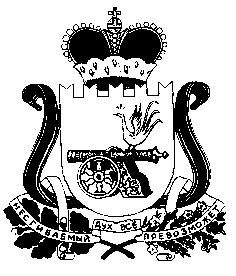 